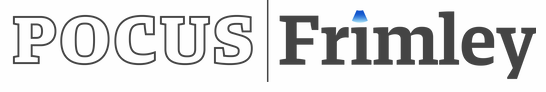 1310-1325: Registration1325-1330: Introduction1330-1605: Hands on session 11605-1620: Break and refreshments1620-1755: Hands on session 21755-1800: Closing remarks, end of the courseAorta 1 Aorta 2 Aorta 3Aorta 4Aorta 5Aorta 61330-1355Group 1Group 2Group 3Group 4Group 5Group 61355-1410Group 6Group 1Group 2Group 3Group 4Group 5e-FAST 1e-FAST 2e-FAST 3e-FAST 4e-FAST 5e-FAST 61410-1435Group 6Group 1Group 2Group 3Group 4Group 51435-1455Group 5Group 6Group 1Group 2Group 3Group 4Echo 1Echo 2Echo 3Echo 4Echo 5Echo 61455-1535Group 5Group 6Group 1Group 2Group 3Group 41535-1605Group 4Group 5Group 6Group 1Group 2Group 3DVT 1DVT 2DVT 3DVT 4DVT 5DVT 61620-1640Group 1Group 2Group 3Group 4Group 5Group 6GROUP ARUSH protocol(station 1)Vascular access(station 2)Fascia iliaca blockGROUP BRUSH protocolVascular accessFascia iliaca block1640-1705Group 1Group 2Group 31640-1705Group 4Group 5Group 61705-1730Group 3Group 1Group 21705-1730Group 6Group 4Group 51730-1755Group 2Group 3Group 11730-1755Group 5Group 6Group 4